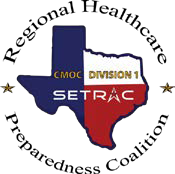 Tier 1 RequirementsDocumentation Request Form2023-2024 RHPC Excellence in Preparedness Award – HospitalsI 	am requesting the below documentation to complete the RHPC Excellence in Preparedness Award Packet.TIER 1 CategoryAfter completion, click HERE to submit to SETRAC and receive email acknowledgment.  Technology Drills: Bed Reports, WebEOC, and EMTrackCorridor Meeting AttendanceSymposium Attendance (2023)Completion of Annual SurveyParticipation in Regional ExerciseCMOC TrainingWebEOC TrainingDecon TrainingDesignated Emergency ManagerBonus:  NDMS Bed Report CompletionName (First, Last):Facility:Email Address:Phone Number:Date or Date Range of Requested Documentation: